The Truth about the Druid Hills Public School Charter Cluster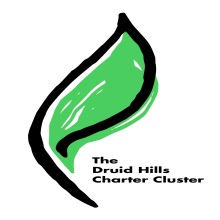 Waiver Requests and RationaleTitle 20 B. State Board of Education Rules C. Dekalb County Board of Education RulesTitleDescriptionRationale20-2-60. Consolidation of county schoolsEnsures that cluster schools are not consolidated by the DCSD and that cluster schools’ organization may be managed by the cluster. Ensures specialized educational programs at each school stay intact.20-2-85 Legislative findings; role of local boards of education and school councilsThe cluster is recommending a greater level of "voice" by the school council than the law prescribes (section b. allows only advice, recommendations, and assistance). We believe this will foster increased parent involvement by allowing parents to be actively involved in the decision-making at the school level.20-2-86 Operation of school councils; training programs; membership; management; roles and responsibilitiesThe cluster may wish to have some flexibility about the constitution of the council, training, terms, etc.  The cluster will not waive the open meetings provisions outlined in (f, g, k, l), but may wish to meet at different intervals than the mandated 4x per year.20-2-153. Early intervention program for students at risk of not reaching or maintaining academic grade levelThe cluster will follow state mandates related to identification of remedial students, but requests waiver from the state on delivery models that best align with the cluster’s instructional pathways or student population.20-2-154 Remedial education programThe cluster will follow state mandates related to identification of remedial students, but requests waiver from the state on delivery models that best align with the cluster’s instructional pathways or student population.  20-2-154.1Alternative education programs; intent; description; fundingThe cluster wishes to alter its alternative education program and placement policies to better align with the mission of the cluster.  20-2-159.4Policies and guidelines for awarding units of high school credit based on demonstrated proficiencyTo meet the needs of the cluster students and to increase opportunities for students, the cluster may have the need to raise this limit.20-2-167Funding for direct instructional, media center, and staff development costs; computerized uniformThe cluster wishes to have flexibility with resource allocation that meet the needs of the schools within the cluster and reach the greatest financial efficiency for use of funds. Other than the portion of the provisions related to resource allocation, all other parts of this statute will not be waived.20-2-168.Distribution of federal funds; combined purchase of supplies and equipment; minimum school yearThe cluster wishes to establish its own year and daily calendar to allow for full implementation of the instructional pathways and in particular, to provide for horizontal and vertical planning for teachers in buildings and across school levels.  The cluster wishes to select its own instructional materials and technology to ensure proper materials for specialized teaching aligned with the pathways and methodologies.20-2-188 Student transportationFor cost efficiency and to ensure choice options can be offered, the cluster may in the future employ its own transportation service employees, and if so, would have its own pay scale, making a portion of (b) and all of (j) the only portions of the statute that need to be waived.20-2-200Regulation of certificated professional personnel by Professional Standards CommissionMontessori or other specialty area teaches (i.e., biology, marketing, etc.) may not be initially certified. Charter teachers must, however, be highly qualified, and according to PSC provisions, must attain renewable certification within 3 years, so waiving this statute merely allows time.20-2-201Specific course requirements; in-service or continuing education; on-line offeringsThe cluster will define its professional development requirements aligned with the mission, programming, and professional development needs of the schools.20-2-210Annual performance evaluationAlthough the charter is mandated to follow the state's teacher and leader evaluation system through TKES and LKES, this waiver would allow the cluster to develop its own additional evaluation criteria that may be different from the district's.20-2-211Annual contract; disqualifying acts; job descriptionsThe cluster may wish to develop its own recruitment strategy, hiring process, and policies not mandated by law to achieve its mission.  The cluster has no reason to waive sections a and c of this statute. 220-2-21Salary schedulesThe cluster plans will follow, at a minimum, the state's salary schedule and a modified version of the district supplement; however, at a later date, the cluster may have a desire to adopt a different compensation model to attract and retain highly qualified staff.20-2-212.5 Additional compensation for teachers in mathematics or scienceThe cluster plans to employ its own compensation plan and may wish to have the flexibility of determining additional compensation in a different manner.20-2-214Salary schedule for principals; supplementsThe cluster plans to develop its own compensation plan, so there may be a desire to waive the adherence to higher pay for performance and the method outlined.20-2-214.1 High Performance Principals programThe cluster plans to develop its own compensation plan, so there may be a desire to waive the adherence to higher pay for performance and the method outlined.20-2-216Substitute teachersThe cluster wants to waive the district's hiring of substitutes so that the cluster may choose and employ its own substitutes.  Provisions included in the statute related to qualifications shall not be waived.20-2-220Limitations upon decreases in local salary supplements for school bus drivers and food serviceProvision to prevent pay decreases for bus drivers & food service personnel below the state minimum - if the cluster employs its own compensation model, this may be irrelevant and a waiver would be needed.20-2-230 ProgramsStaff development should be aligned with cluster instructional pathways and needs based on data specific to the cluster.  Cluster will participate in DCSD training related to SPED, ESOL, and other federal mandates.20-2-284Criteria for local boards of education; model placement and promotion policyThe cluster governing board will assume all powers enumerated to the local board under this statute. 20-2-290 Organization of schools; middle school programs; scheduleThis is needed to provide Montessori in K-6 and to address school schedules to align across the cluster. The other components of this Code section (i.e., middle school program, administrative managers) would not need to be waived.20-2-294.Permanent classrooms; student commuting distance; reassignment; cost of transportationThe cluster's attendance zone policies along with lottery system would override this requirement.20-2-390 Power of county boardsThe cluster governing board will assume any and all powers enumerated to the county school board under this statute.20-2-395 Notes for money borrowed Money The cluster governing board will assume any and all powers enumerated to the county school board under this statute.20-2-396Use of borrowed moneyThe cluster governing board will assume any and all powers enumerated to the county school board under this statute.20-2-504Authority to contract for pupil transportationThe cluster would like to reserve the right to contract for transportation with a vendor meeting state requirements for transporting public school students.  20-2-520Acquiring and disposing of school sites; building, repairing, renting, and furnishing schoolhousesThe cluster does not seek to dispose of any buildings, but may in the future seek to acquire new buildings or repairing and furnishing current buildings is needed.   20-2-694Administration and enforcement of subpartThe cluster governing board will assume any and all powers enumerated to the county school board under this statute.20-2-695Employing attendance officers in addition to visiting teachers; authority and dutiesThe cluster governing board will assume any and all powers enumerated to the local school board under this statute.20-2-696 Duties of visiting teachers and attendance officersAs employers, visiting teachers and attendance officers serving cluster schools will report to the cluster governing board and not the local district.20-2-735Adoption of policies by local boards to improve student learning environmentThe cluster will follow the DCSD's discipline code of conduct, but the cluster will modify how the policy is administered to align with the cluster’s positive discipline philosophy and organizational structure.  The cluster will comply with all due process requirements.20-2-736Student codes of conduct; distribution; disciplinary action for violations; parental involvementThe cluster will follow the DCSD's discipline code of conduct, but the cluster will modify how the policy is administered to align with the cluster’s positive discipline philosophy and organizational structure.  The cluster will comply with all due process requirements.  The cluster has developed its own parental involvement compact to increase the engagement of parents in all cluster schools. 20-2-751.3Student code of conduct; policy towards disruptive studentsThe cluster will follow the district's Code of Conduct; however, policies related to application that may be developed and authorized under this statute will be made by the cluster.   Due process protecting students will be ensured.20-2-758Legal actions not prohibited, restricted, or limited by disciplinary hearing; rights to appealThe cluster will follow the district's Code of Conduct; however, policies related to application that may be developed and authorized under this statute will be made by the cluster.   Due process protecting students will be ensured.20-2-850Sick leave for teachers and other personnel; accumulation of sick and personal leaveThe cluster will develop its own sick and personal leave policy and sick leave bank that attracts and retains the highest quality staff. 20-2-851 Use of accumulated sick leave for personal or professional reasonsThe cluster will develop its own sick and personal leave policy and sick leave bank that attracts and retains the highest quality staff.20-2-852 Maternity leaveAs an employer, the cluster will establish its own policies and procedures.  The cluster will comply with FMLA provisions.20-2-853Accumulation of and payment for additional days of unused sick leaveThe cluster will employ its own policies related to sick and personal leave accumulation and payout that attracts and retains the highest quality staff.20-2-923Option of local boards as to coverageThis statute grants authority to boards to decide about coverage - the cluster board reserves the right to elect whether or not it will participate in order to meet the expressed desires of its stakeholders (i.e., stakeholder survey), to attract and retain high quality staff, and to ensure financial efficiency. 20-2-930 Professional liability insurance coverage for teachers and other school personnelThis statute is waived only because there is no mention of who bears the cost in the statute.  The cluster, as employer will ensure professional liability insurance coverage is provided for teachers and other school personnel.20-2-942Procedure for non-renewal after acceptance by teacher of school year contract The cluster governing board will assume any and all powers enumerated to the local school board under this statute and will develop its own policies and procedures related to such matters. 20-2-943Powers of local boards of education The cluster governing board will assume all powers enumerated to the local board under this statute.20-2-944.Letters of reprimandThe cluster governing board will assume all powers enumerated to the local board under this statute.20-2-945 Rules and regulationsThe cluster governing board will assume all powers enumerated to the local board under this statute. 20-2-946Boards of education subject to this partThe cluster governing board will assume all powers enumerated to the local board under this statute.20-2-947Part does not authorize contracts of employmentThe cluster governing board will assume any and all powers enumerated to the local school board under this statute.20-2-962 Quarterly reports by principals; audits by local boardsThe cluster wishes to substitute charter governing board for local board, and would like flexibility to set financial reporting process and procedures that demonstrate autonomy and allow for school level decision making and local governance oversight. 20-2-1000 Limitation on civil damages for disciplining student; "educator" defined; frivolous or non meritoriousAny decision authority granted to the local Board of Education in this statute shall be transferred to the authority of the Governing Board of the cluster.20-2-1010State board to prescribe textbooks; choosing from multiple listingsThe cluster wishes to have full autonomy over selection of textbooks and instructional materials that best align with the instructional pathways and methodologies adopted in the cluster.  Not only does this support the instructional program, but it allows the cluster to seek the best available pricing for financial efficiency and cost controls.20-2-1071Transportation contractsFor financial efficiency yielding higher investment into instruction, the cluster desires the right to enter into contracts for transportation with the DCSD or other vendors meeting state requirements.20-2-1113Determining pay for substitute driversPay scale would align with cluster's defined pay scale, not the local school board's if the cluster employed its own bus drivers in the future.20-2-1160Local boards to be tribunals to determine school law controversies; appealsAny decision authority or responsibility granted to the local Board of Education in this statute shall be transferred to the authority or responsibility of the Governing Board of the cluster.160-1-3-.04School Law Tribunals and AppealsThe cluster will follow the tribunal due process listed herein, but any reference to local board of education (LBOE) in this statute should be replaced by the Charter Cluster governing board and appropriate modifications to align with the cluster’s organizational structure will be established in cluster policy.  160-4-2-.07 Instruction in United States and Georgia History and GovernmentThe cluster will follow state curriculum but desires full flexibility over the instructional program to accomplish its academic goals and objectives.160-4-2-.11 Promotion, Placement, and RetentionAny powers and responsibilities vested to the local board of education in this statute shall be vested to the cluster governing board.  The cluster board shall define a promotion, placement and retention policy that supports the needs of the students within the cluster.160-4-2-.12 Comprehensive Health and Physical Education Program PlanAny powers and responsibilities vested to the local board of education in this statute shall be vested to the cluster governing board. Furthermore, the cluster reserves the right to implement its own program requirements for health and PE to support the cluster’s desire to implement a Healthy Schools Program.160-4-2-.31 Hospital/Home bound (HHB) ServicesThe cluster desires flexibility with choosing instructors best suited to support cluster students.  The cluster may wish to contract with the DCSD for Hospital/Home bound services, but retains the right to make this determination as the need arises.160-4-2-.36 High School Graduation RequirementsThe cluster will maintain the requirements but any powers and responsibilities vested to the local board of education in this statute, shall be vested to the cluster governing board.  The cluster retains the right to add additional high school graduation requirements (i.e., community service) in order to fulfill the mission of the cluster.160-4-2-.46 160-4-2-.47 160-4-2-.48 High School Graduation Requirements for Students Enrolling in the Ninth Grade for the First Time in the 2008-09 School Year and Subsequent YearsSee 160-4-2-.30, as well as 160-4-2-.30 and 160-4-2-.46, and 160-4-2-.47… which one is most current? Agree with most of the requirements but any powers and responsibilities vested to the local board of education in this statute, shall be vested to the cluster governing board.160-4-4-.01 Media ProgramsThe cluster seeks to waive staffing requirements in order to meet our objectives.160-4-4-.10 Textbook/Instructional Materials Selection and RecommendationWaiver sought based on cluster’s need to determine which learning resources are best fit to meet the cluster’s academic objectives and to implement the instructional pathways with fidelity. 160-4-8-.05 Guidance CounselorsAny powers and responsibilities vested to the local board of education in this statute shall be vested to the cluster governing board.160-4-8-.15 Student DisciplineAny powers and responsibilities vested to the local board of education in this statute shall be vested to the cluster governing board including the adoption of cluster specific discipline policies.  Due process provisions will not be waived.  The cluster will follow the DCSD’s Code of Conduct.160-5-1-.02School Day and School Year for Students and EmployeesThe cluster’s stakeholder survey indicated support for this.  The cluster needs to align schedules and calendars with instructional program and to provide for adequate vertical and horizontal planning time for teachers within schools and across schools.160-5-1-.08Class SizeThe cluster’s stakeholder survey indicated support of this.  The cluster needs to ensure class sizes are conducive to implementing the instructional programs and are fiscally sustainable.  Class size waivers also allow for greater creativity with structuring classes and personnel.160-5-1-.10 Student AttendanceAny powers and responsibilities vested in the local board of education in this statute shall be vested in the cluster governing board.160-5-1-.15 Acceptance of Transfer Credit and/or GradesThe cluster will comply, but any powers and responsibilities vested to the local board of education in this statute, shall be vested to the cluster governing board.160-5-1-.18 Competitive Interscholastic Activities in Grades 6-12The cluster will comply, but any powers and responsibilities vested to the local board of education in this statute, shall be vested to the cluster governing board.160-5-1-.22 Personnel RequiredThe cluster, as the employer, will establish personnel requirements in order to meet its goals and objectives and to implement the instructional pathways and charter plan with fidelity.160-5-1-.36 Local School Board GovernanceThis rule is related to district level boards.  The cluster will follow best practices and adopt a code of ethics policy for its Governing Board.160-5-3-.08School bus driversThese requirements may be too restrictive, particularly as it relates to minimum salary requirements should the cluster seek alternate student transport services.  The cluster will establish its own policies related to personnel; however, training mandates related to safety will not be waived.160-5-3-.11 Standard Cost DevelopmentThe cluster is requesting flexibility related to transportation for future decision-making and may need different ways to expend funds tied to this.   160-5-4-.08 School SizeTo implement programming and to make decisions related to sustainability, board cluster requires this waiver.  Cluster understands it can't waive funding connected with it.160-5-6-.01 Statewide School Nutrition ProgramAny powers and responsibilities vested to the local board of education in this statute shall be vested to the cluster governing board in order to establish the cluster’s Healthy Schools Program.160-8-1-.01 Georgia Virtual School ProgramThe cluster reserves the right to waive this rule if virtual schooling is ever added as a component of the instructional plan.ADSchool Attendance AreasThe policy is waived in order to "grandfather" the defined zone of the charter cluster at time of approval.  AEASchool CalendarThe cluster reserves the right to establish its own school calendar to align with instructional programming and to allow for collaboration between schools.AEA-R(0)School CalendarThe cluster reserves the right to establish its own school calendar to align with instructional programming and to allow for collaboration between schools.AFSchool DayThe cluster reserves the right to establish its own school day hours in order to implement instructional programs and to support school choice options for parents.BBFALocal School CouncilsThe cluster will define the operations of the school councils, which will provide for authority over defined areas in finance, instruction, and personnel, as well as composition, terms, and other matters.BHBoard Code of EthicsThis rule pertains to the DCBOE and should have no impact to the cluster; the cluster Governing Board will employ its own code of ethics compliant with public school ethics guidance and IRS guidance for non-profits.BHABoard Member Conflict of InterestThis rule pertains to the DCBOE and should have no impact to the cluster; the cluster Governing Board will employ its own code of ethics compliant with public school ethics guidance and IRS guidance for non-profits.BHCBoard Member Political ActivityThis rule applies to the DCBOE and has no impact on the cluster.  The cluster will define its policies related to board member political activity.CAGoals and ObjectivesThe cluster will develop its own strategic plan that complements the plan of the district.CGA-RCompensation Guides and ContractsThe cluster will follow the state salary schedule; however other compensation procedures and policies and the cluster's employment contract may differ from the district's in order to attract and retain a highly qualified staff.CGBAdministrative Personnel PositionsThe cluster will define and manage personnel that meet the needs of the schools and cluster and will ensure it attracts and retains a highly qualified staff.CGBAAdministrative Personnel Qualifications and DutiesThe cluster will define and manage personnel that meet the needs of the schools and cluster and will ensure it attracts and retains a highly qualified staff.CGDAdministrative Personnel HiringThe cluster will define and manage personnel that meet the needs of the schools and cluster and will ensure it attracts and retains a highly qualified staff.CGEAdministrative Personnel AssignmentThe cluster will define and manage personnel that meet the needs of the schools and cluster and will ensure it attracts and retains a highly qualified staff.CGIAdministrative Personnel EvaluationThe cluster will define and manage personnel that meet the needs of the schools and cluster and will ensure it attracts and retains a highly qualified staff.CIAdministrative Intern ProgramThe cluster will define and manage personnel that meet the needs of the schools and cluster and will ensure it attracts and retains a highly qualified staff.CI-R(1)Administrative Intern ProgramThe cluster will define and manage personnel that meet the needs of the schools and cluster and will ensure it attracts and retains a highly qualified staff.CJAdministrative ConsultantsThe cluster will define and manage contracted personnel (consultants) that meet the needs of the schools and cluster.CNAdministrative RecordsAs an employer, the cluster will manage its own personnel records; however, if the charter is terminated, with a release from employees, the cluster would transfer copies of records to the district as applicable and allowable by law.CN-RAdministrative RecordsAs an employer, the cluster will manage its own personnel records; however, if the charter is terminated, with a release from employees, the cluster would transfer copies of records to the district as applicable and allowable by law.DCAnnual Operating BudgetThe cluster will develop its own budget, in accordance with the state's Chart of Accounts, which will be provided, along with the audit, to the district for consolidation.  Budget will directly support the cluster mission and implementation of the charter.  DCAFiscal Goals and ObjectivesThe cluster will develop its own goals and objectives that ensure fiscal stewardship and sustainability and that compliment the goals of the district.DCLFund BalanceThe cluster will develop its own policy related to fund balance that will also strive to ensure an annual reserve is preserved.DEDebt LimitationThe cluster will adopt its own policy for debt limitation that ensures sustainability.DFEShort Term NotesThe cluster Governing Board will authorize short term loans and develop its own financial policies relatedDFKGifts and BequestsFinancial gifts and bequests other than those related to school buildings owned and operated by the DCSD will be made and received by the cluster and the cluster will develop its own policy around acceptance of gifts and bequests.  Aligned with district policy DFL, any changes to the facility related to a gift or bequest will be approved by the DCSD superintendent or other designee.DFLInvestment EarningsThe cluster will adopt the tenants of this policy, and the cluster Governing Board will adopt this in policy.DGDepository of FundsThe cluster Governing Board will direct the depositories for state and local funds for the cluster and will establish related policy.DG-RDepository of FundsThe cluster Governing Board will direct the depositories for state and local funds for the cluster and will establish related policy.DIEFraud PreventionAccording to Sarbanes-Oxley requirements, the non-profit cluster board will adopt a whistle blower policy and procedure.DJExpenditure of FundsThe cluster Governing Board or designee will oversee the administration of cluster funds.DJAAAuthorized SignaturesThe cluster Governing Board or designee will develop its own policy related to authorized signatures.DJC-RPayroll ProceduresThe cluster Governing Board or designee will oversee the administration of payroll and development of related policy.DJCBSalary DeductionsThe cluster Governing Board or designee will oversee the administration of salary deductions and development of related policy.DJEPurchasingThe cluster Governing Board shall establish purchasing policies and guidelines that are independent of but in alignment with the DCSS policies.DJE-E(1)PurchasingThe cluster Governing Board shall establish purchasing policies and guidelines that are independent of but in alignment with the DCSS policies.DJE-R(1)PurchasingThe cluster Governing Board shall establish purchasing policies and guidelines that are independent of but in alignment with the DCSS policies.DJEGPurchase Orders and ContractsThe cluster Governing Board shall establish purchasing policies and guidelines that are independent of but in alignment with the DCSS policies.DKStudent Activities Funds ManagementThe cluster will adopt the tenants of this policy with the cluster being responsible rather than the district.EC-R(0)Equipment and Supplies ManagementThe cluster Governing Board or designee will oversee the management of equipment and supplies and development of related policy.EDStudent Transportation ManagementThe cluster Governing Board or designee will oversee the administration of transportation for cluster students and development of related policy.  The cluster shall not waive any law or rule related to the health or safety in transporting public school students.EECFood Services RecordsThe cluster Governing Board or designee will oversee the administration of food service for cluster students and development of related policy.  The cluster shall not waive any law or rule related to the health or safety in providing food to public school students.EEEWellness ProgramThe cluster will follow all provisions of this policy except the mandated annual health program.  The cluster reserves the right to select a comparable program that meets the same objectives and is aligned with the mission of the cluster and the instructional programs and supports the cluster’s goals to create a Healthy Schools Program.EGAStaff Insurance ProgramAs the employer, the cluster will adopt a similar policy for provision of health and other benefits that attract and retain the highest quality staff.EGAAWorkers' CompensationEmployees of the cluster will be eligible for workers compensation insurance, but the cluster will provide the insurance.GAGeneral PersonnelThe Governing Board of the cluster will employ certified and classified personnel and will oversee labor relations and human resources administration and policy development to attract and retain the highest quality staff and meet the needs of the schools and the cluster.  Policies and practices will comply with all laws related to due process, civil rights, fair labor, and other federally mandated provisions.GAAAEqual Opportunity EmploymentThe Governing Board of the cluster will employ certified and classified personnel and will oversee labor relations and human resources administration and policy development to attract and retain the highest quality staff and meet the needs of the schools and the cluster.  Policies and practices will comply with all laws related to due process, civil rights, fair labor, and other federally mandated provisions.GADProfessional Learning OpportunitiesThe cluster will provide its own professional learning opportunities that meet the needs of the schools and the cluster.  The cluster staff will participate in DCSD trainings related to compliance and federal mandates (i.e., SPED, ESOL).GAD-R(1)Professional Learning OpportunitiesThe cluster will provide its own professional learning opportunities that meet the needs of the schools and the cluster.GAE(2)Professional Learning OpportunitiesThe cluster will provide its own professional learning opportunities that meet the needs of the schools and the cluster.GAE(2)Complaints and Grievances, Certified EmployeesThe cluster will adopt its own grievance policy for certified employees that are aligned with the cluster's organizational model.GAE(2)-E(1)Complaints and Grievances, Certified Employees - E(1)The cluster will adopt its own grievance policy for certified employees that are aligned with the cluster's organizational model.GAE(3)Complaints and Grievances, Non-certified EmployeesThe cluster will adopt its own grievance policy for certified employees that are aligned with the cluster's organizational model.GAE(3)-E(1)Complaints and Grievances, Non-certified Employees - GAE(3)-EThe cluster will adopt its own grievance policy for certified employees that are aligned with the cluster's organizational model.GAEBHarassmentThe cluster will adopt its own grievance policy for certified employees that are aligned with the cluster's organizational model.GAEB-E(1)Harassment - GAEB-EThe cluster will adopt its own grievance policy for certified employees that are aligned with the cluster's organizational model.GAEB-R(1)HarassmentThe cluster will adopt its own grievance policy for certified employees that are aligned with the cluster's organizational model.GAGStaff Conflict of InterestThe cluster will adopt its own conflict of interest policy for employees that is aligned with the cluster's organizational model.& procedures if requiredGAG-E(1)Staff Conflict of Interest - Relative Disclosure FormThe cluster will adopt its own conflict of interest policy for employees that is aligned with the cluster's organizational model.& procedures if required.GAG-RStaff Conflict of Interest The cluster will adopt its own conflict of interest policy for employees that is aligned with the cluster's organizational model.& procedures if requiredGAGCEmployee EthicsThe cluster will adopt its own ethics policy for employees that are aligned with the Professional Standards Commission's code of ethics and non-profit ethical standards.GAGC-R(1)Employee EthicsThe cluster will adopt its own ethics policy for employees that are aligned with the Professional Standards Commission's code of ethics and non-profit ethical standards.GAHBStaff Political ActivitiesThe cluster will adopt its own policy for employees as the cluster employer.GAJGiftsThe cluster will adopt its own policy for employees as the cluster employer.GAKPersonnel RecordsThe cluster will adopt its own policy for employees as the cluster employer.GAK(1)Criminal Background CheckThe cluster will adopt its own policy for employees as the cluster employer.  The Cluster's policy will adhere to requirements included in policy GAL related to background checks and to other relevant state laws mandating background checks.GALSalary DeductionsThe cluster will adopt its own policy for employees as the cluster employer.GAMStaff Rights and ResponsibilitiesThe cluster will adopt its own policy for employees as the cluster employer.GAMADrug-Free WorkplaceThe cluster will adopt its own policy for employees as the cluster employer.  The cluster will adhere to the requirements included in policy GANA and other federal mandates related to a drug-free work place.GANAProfessional Personnel Compensation Guides and ContractsThe cluster will adopt its own policy related to compensation for employees as the cluster employer that will attract and retain the highest quality staff.GBAProfessional Personnel Compensation Guides and ContractsThe cluster will adopt its own policy related to compensation for employees as the cluster employer that will attract and retain the highest quality staff.GBA-RProfessional Personnel Compensation Guides and ContractsThe cluster will adopt its own policy related to compensation for employees as the cluster employer that will attract and retain the highest quality staff.GBBProfessional Personnel PositionsThe cluster, as the employer, will identify the personnel positions that best meet the needs of the cluster to achieve its academic and financial goals and objectives outlined in the charter.GBBAProfessional Personnel Qualifications and DutiesThe cluster, as the employer, will identify the personnel qualifications and duties that best meet the needs of the cluster to achieve its academic goals and objectives outlined in the charter.  The cluster will not waive highly qualified status.GBCProfessional Personnel RecruitmentThe cluster, as the employer, will establish its own process related to personnel recruitment that attracts the highest quality staff.GBDProfessional Personnel HiringThe cluster, as the employer, will establish its own process related to hiring that identifies the highest quality staff and is aligned with the cluster's organizational model.GBEProfessional Personnel AssignmentThe cluster, as the employer, will remain responsible for personnel assignment.GBIProfessional Personnel EvaluationThe cluster, as the employer, will remain responsible for personnel evaluation; however the cluster will adhere to state mandates related to TKES and LKES and related reporting.GBKAProfessional Personnel Lay-OffThe cluster, as the employer, will remain responsible for personnel policies.GBOProfessional Personnel ResignationThe cluster, as the employer, will remain responsible for personnel policies.GBQProfessional Personnel RetirementThe cluster, as the employer, will remain responsible for personnel policies.  The cluster will ensure all eligible employees participate in TRS and employer portions are borne by the cluster.GBRProfessional Personnel Working ConditionsThe cluster, as the employer, will remain responsible for personnel policies.GBRBProfessional Personnel Time SchedulesThe cluster, as the employer, will remain responsible for personnel policies.GBRIProfessional Personnel Personal Leaves and AbsencesThe cluster, as the employer, will remain responsible for personnel policies.GBRI-R(1)Professional Personnel Personal Leaves and AbsencesThe cluster, as the employer, will remain responsible for personnel policies.GBRLEmployee Dress CodeThe cluster, as the employer, will remain responsible for personnel policies.GBRL-R(2)Employee Dress CodeThe cluster, as the employer, will remain responsible for personnel policies.GBSProfessional OrganizationsThe cluster, as the employer, will remain responsible for personnel policies.GBUProfessional Personnel EthicsThe cluster, as the employer, will remain responsible for personnel policies.GBU-E(1)Professional Personnel Ethics - 1The cluster, as the employer, will remain responsible for personnel policies.GBU-R(1)Professional Personnel EthicsThe cluster, as the employer, will remain responsible for personnel policies.GCAClassified Personnel Compensation Guides and ContractsThe cluster will adopt its own policy related to compensation for employees as the cluster employer that will attract and retain the highest quality staff.GCA-RClassified Personnel Compensation Guides and ContractsThe cluster will adopt its own policy related to compensation for employees as the cluster employer that will attract and retain the highest quality staff.GCBClassified Personnel PositionsThe cluster, as the employer, will identify the personnel positions that best meet the needs of the cluster to achieve its academic and financial goals and objectives outlined in the charter.GCDClassified Personnel HiringThe cluster, as the employer, will establish its own process related to hiring that identifies the highest quality staff and is aligned with the cluster's organizational model.GCEClassified Personnel AssignmentThe cluster, as the employer, will remain responsible for personnel assignment.GCIClassified Personnel EvaluationThe cluster, as the employer, will remain responsible for personnel evaluation.GCRClassified Personnel Working ConditionsThe cluster, as the employer, will remain responsible for personnel policies.GCRAClassified Personnel Health ExaminationsThe cluster, as the employer, will remain responsible for personnel policies.GCRB-RClassified Personnel Time SchedulesThe cluster, as the employer, will remain responsible for personnel policies in accordance with federal and state mandates.GCRDClassified Personnel Overtime PayThe cluster, as the employer, will remain responsible for personnel policies in accordance with federal and state mandates.GDBParaprofessional PositionsThe cluster, as the employer, will identify the personnel positions that best meet the needs of the cluster to achieve its academic and financial goals and objectives outlined in the charter.GDDParaprofessional HiringThe cluster, as the employer, will establish its own process related to hiring that identifies the highest quality staff and is aligned with the cluster's organizational model.GDEParaprofessional AssignmentThe cluster, as the employer, will remain responsible for personnel assignment.GDIParaprofessional EvaluationThe cluster, as the employer, will remain responsible for personnel evaluation.GDRB-RParaprofessional Time SchedulesThe cluster, as the employer, will remain responsible for personnel policies in accordance with federal and state mandates.ICCurriculum DevelopmentThe cluster will adopt the state curriculum and reserves the right to make instructional decisions that support the cluster mission, needs of the students served within the cluster, and assure the charter goals and objectives are met related to student achievement.ICFACurriculum Guides and Course OutlinesThe cluster will adopt the state curriculum and reserves the right to make instructional decisions that support the cluster mission, needs of the students served within the cluster, and assure the charter goals and objectives are met related to student achievement.IDABasic ProgramThe cluster plans to comply with all provisions this rule other than modifying the graduation requirement related to P.E. credits, which the cluster reserves the right to replace with additional content, such as reading or math, to support at risk students.  In addition the cluster reserves the right to expand the technical program to meet the interests and needs of the students served.IDA-R(1)Basic ProgramI. Vested in the cluster's Governing board or designee; II. Vested in the cluster's Governing board or designee; III. Charter will comply;   IV. Calendar and scheduling will be vested in the charter's Governing board or designee; Charter will comply with all except for A, B, and D related to class size.  Waivers ensure the charter can be implemented to raise achievement.IDA-R(3)Basic ProgramThe cluster reserves the right to make changes based on the needs of its students or to align with its charter plan that will ensure its academic goals can be met.IDA-R(4)Basic ProgramThe cluster reserves the right to make changes based on the needs of its students or to align with its charter plan that will ensure its academic goals can be met.IDA-R(5)Basic Program - Mathematics IDA R(6)The cluster reserves the right to make changes based on the needs of its students or to align with its charter plan that will ensure it's academic goals can be met.IDBHealth EducationThe cluster will follow all provisions of this policy except the mandated annual health program.  The cluster reserves the right to select a comparable program that meets the same objectives and is aligned with the mission of the cluster and the instructional programs.IDBASex EducationThe cluster desires autonomy over its instructional program to meet the needs of the students and to achieve academic goals.IDCASummer SchoolThe cluster reserves the right to provide summer school or other supplemental program to meet the needs of cluster students in closing the achievement gap.IDCA-RSummer SchoolThe cluster reserves the right to provide summer school or other supplemental program to meet the needs of cluster students in closing the achievement gap.IDCFWork-Study ProgramsThe cluster desires autonomy over its instructional program to meet the needs of the students and to achieve academic goals.IDCF-R(1)Work-Study ProgramsThe cluster desires autonomy over its instructional program to meet the needs of the students and to achieve academic goals.IDFInterscholastic ActivitiesThe Governing Board of the Cluster will need flexibility to design policies & procedures with respect to Interscholastic activitiesIEInstructional ArrangementsThe Governing Board of the Cluster will need flexibility to design policies & procedures with respect to CSIP plans.IE-RInstructional ArrangementsThe Governing Board of the Cluster will need flexibility to design policies & procedures with respect to course scheduling proceduresIFAInstructional MaterialsThe cluster desires autonomy over its instructional program to implement the instructional pathways with fidelity.IFA-E(2)Instructional MaterialsThe cluster desires autonomy over its instructional program to implement the instructional pathways with fidelity.IFA-RInstructional MaterialsThe cluster desires autonomy over its instructional program to implement the instructional pathways with fidelity.IFA-R(1)Instructional MaterialsThe cluster desires autonomy over its instructional program to implement the instructional pathways with fidelity.IFA-R(2)Instructional MaterialsThe cluster desires autonomy over its instructional program to implement the instructional pathways with fidelity.IFBGAElectronic CommunicationsThe cluster will set policy for cell phone usage if provided by the cluster.IFBGA-R(1)Electronic CommunicationsThe cluster will set policy for cell phone usage if provided by the cluster.IFBGBWeb PagesThe cluster will set policy related to web pages if needed.IFCB-E(1)Field Trips and ExcursionsThe cluster desires autonomy over its instructional program to implement the instructional pathways with fidelity.  The cluster will not waive any requirement related to the health and safety of students, staff or chaperones.IFCB-E(2)Field Trips and ExcursionsThe cluster desires autonomy over its instructional program to implement the instructional pathways with fidelity.  The cluster will not waive any requirement related to the health and safety of students, staff or chaperones.IFCB-RField Trips and ExcursionsThe cluster desires autonomy over its instructional program to implement the instructional pathways with fidelity.  The cluster will not waive any requirement related to the health and safety of students, staff or chaperones.IGBStudent Support TeamsThe cluster will adhere to SST guidelines as outlined in OCGA 20-02-0152 and will utilize district forms; however, the cluster may modify its processes to ensure that students’ needs are met in a timely and efficient manner.IHStudent AchievementThe cluster will generally adhere to the requirements, but may need to create its own policy to make it specific to the cluster.IH-RStudent AchievementThe cluster will generally adhere to the requirements, but may need to create its own policy to make it specific to the cluster.IHEPromotion and RetentionThe cluster will develop its own promotion and retention policies that support the needs of the students.IHE-RPromotion and RetentionThe cluster will develop its own promotion and retention policies that support the needs of the students.IHEA-RAcademic AchievementThe cluster desires waiver to make policy over acceleration choices for K-8 and will need flexibility to design our own policies & procedures if required.IHEB-R(0)Academic AchievementThe cluster desires waiver to make policy over acceleration choices for K-8 and will need flexibility to design our own policies & procedures if required.IHF(6)Graduation Requirements - Entering Fall 2008-09 and thereafterThe cluster will follow state mandate (currently 24 units) to meet requirements for graduation; cluster retains the right to replace the PE requirement with a core content requirement for remedial student or to add additional requirements such as community service.IHF-E(10)Graduation RequirementsThe cluster will follow state mandate (currently 24 units) to meet requirements for graduation; cluster retains the right to replace the PE requirement with a core content requirement for remedial student or to add additional requirements such as community service.II-R(1)Testing Programs - Student Assessment and District AccountabilityThe Governing Board of the Cluster will need flexibility to design policies & procedures with respect to testing procedures, reporting, and accountability on non-state mandated testing.  Cluster's accountability is defined within its charter.  IJEvaluation of Instructional ProgramThe Governing Board of the Cluster will need flexibility to design policies & procedures with respect to program evaluations.IJASchool Improvement TeamsThe Governing Board of the Cluster will need flexibility to design policies & procedures with respect to school improvement plans (SIP).  The Cluster Governing Board will approve all cluster SIPs and define policies related to developing SIP teams.  Organizational structure of the cluster plays into the need for this waiver.IKILesson PlansThe Governing Board of the Cluster will need flexibility to design policies & procedures with respect to lesson planning that are aligned with the instructional programs offered at each school.IKI-RLesson PlansThe Governing Board of the Cluster will need flexibility to design policies & procedures with respect to lesson planning.JBCCStudent AssignmentThe Governing Board of the Cluster will need to adopt attendance zone admission policies.JCDStudent ConductThe Governing Board of the Cluster will need flexibility to design policies & procedures if required.JDStudent DisciplineThe Governing Board of the Cluster will adopt the DCSD Code of Conduct but retains the right to implement procedures that best align with the positive discipline philosophy of the cluster.  The cluster will uphold provisions of due process.  KEBSolicitationsThe Governing Board of the Cluster will need flexibility to design our own fund-raising policies & procedures if required to align with cluster needs.KGUse of School FacilitiesThe Governing Board of the Cluster will need the ability to use the school facilities in a manner that supports the charter and meets the needs of the broader community.KG-R(1)Use of School FacilitiesThe Governing Board of the Cluster will need the ability to use the school facilities in a manner that supports the charter and meets the needs of the broader community.KIB-RSpecial Interest Materials DistributionThe Governing Board of the Cluster will need flexibility to conduct research, surveys, and questionnaires with cluster governing board approval rather than the DCSD.KJAdvertising in the SchoolsThe Governing Board of the Cluster will need flexibility to design policies & procedures with respect to advertising in schools.MFBStudent Teaching and InternshipsThe cluster will set its own student teaching policies aligned with the needs of the cluster and the charter.MKEducational Accreditation Agency RelationsThe cluster desires flexibility to seek additional accreditation from other agencies besides SACS and wishes to invest the authority over decision making to the cluster’s Governing Board.MK-REducational Accreditation Agency RelationsThe cluster desires flexibility to seek additional accreditation from other agencies besides SACS and wishes to invest the authority over decision making to the cluster’s Governing Board.